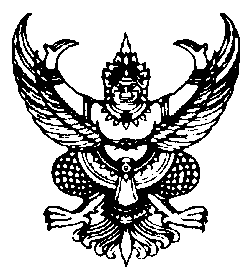 ที่  มท 0816.3/ว 	                 กระทรวงมหาดไทย	                 ถนนอัษฎางค์ กทม. 10๒00	     	                  พฤษภาคม  2566เรื่อง  จุดเน้นเชิงนโยบายเพื่อการขับเคลื่อนการส่งเสริมความประพฤตินักเรียนและนักศึกษา เรียน  ผู้ว่าราชการจังหวัด ทุกจังหวัดอ้างถึง  หนังสือกระทรวงมหาดไทย ที่ มท 0816.3/ว 2178 ลงวันที่ 20 มีนาคม 2566สิ่งที่ส่งมาด้วย  สำเนาหนังสือสำนักงานปลัดกระทรวงศึกษาธิการ ที่ ศธ 0204/7458                   ลงวันที่ 8 พฤษภาคม 2566                                                         จำนวน ๑ ฉบับ	ตามที่ กระทรวงมหาดไทยได้ขอความร่วมมือจังหวัดแจ้งคำสั่งกระทรวงศึกษาธิการ 
ที่ สป. 26/2566 เรื่อง แต่งตั้งคณะกรรมการส่งเสริมความประพฤตินักเรียนและนักศึกษา ลงวันที่ 
16 มกราคม 2566 ให้ผู้ที่เกี่ยวข้องทราบ เพื่อดำเนินการตามอำนาจหน้าที่ รวมทั้งให้ความร่วมมือดำเนินงานร่วมกับหน่วยงานที่เกี่ยวข้องในพื้นที่ นั้น 			ในการนี้ กระทรวงศึกษาธิการในฐานะหน่วยงานหลักในการขับเคลื่อนการดำเนินงานด้านการส่งเสริมความประพฤตินักเรียนและนักศึกษาแจ้งว่า ได้กำหนด “จุดเน้นเชิงนโยบายเพื่อการขับเคลื่อนการส่งเสริม
ความประพฤตินักเรียนและนักศึกษา กระทรวงศึกษาธิการ” เพื่อให้การขับเคลื่อนการส่งเสริมความประพฤตินักเรียนและนักศึกษาประสบผลสำเร็จอย่างเป็นรูปธรรม กระทรวงมหาดไทย จึงขอความร่วมมือจังหวัด
แจ้งองค์กรปกครองส่วนท้องถิ่นที่จัดการศึกษาระดับการศึกษาขั้นพื้นฐานและอาชีวศึกษา เพื่อทราบถึงจุดเน้น
เชิงนโยบายดังกล่าวและพิจารณานำไปใช้เป็นกรอบแนวทางในการกำหนดทิศทางและวางแผนขับเคลื่อน
การส่งเสริมความประพฤตินักเรียนและนักศึกษาตามความเหมาะสมและบริบทของพื้นที่ ซึ่งสถานศึกษาสามารถบูรณาการขับเคลื่อนการดำเนินงานร่วมกับหน่วยงานที่เกี่ยวข้องในพื้นที่ โดยให้เริ่มดำเนินการ
ตั้งแต่ปีงบประมาณ พ.ศ. 2566 เป็นต้นไป รายละเอียดปรากฏตามสิ่งที่ส่งมาด้วย		จึงเรียนมาเพื่อพิจารณา 		  ขอแสดงความนับถือ                 (นายสุทธิพงษ์  จุลเจริญ)	                                        ปลัดกระทรวงมหาดไทยกรมส่งเสริมการปกครองท้องถิ่นกองส่งเสริมและพัฒนาการจัดการศึกษาท้องถิ่นโทร. ๐-๒๒๔๑-๙๐00 ต่อ 5313โทรสาร ๐-๒๒๔๑-๙๐๒๑-๓ ต่อ 108ไปรษณีย์อิเล็กทรอนิกส์ saraban@dla.go.th ผู้ประสานงาน : สิรินภา สารภาพ โทร. 099-0508337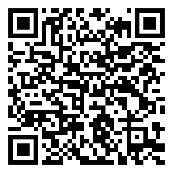 แนวทางการขับเคลื่อนดังนั้น เพื่อขับเคลื่อนการส่งเสริมความประพฤตินักเรียนและนักศึกษาในสถานศึกษาสังกัดองค์กรปกครองส่วนท้องถิ่น กระทรวงมหาดไทย จึงขอความร่วมมือจังหวัดแจ้งองค์กรปกครองส่วนท้องถิ่นที่จัดการศึกษาขั้นพื้นฐานและอาชีวศึกษา ดำเนินการตามแนวทาง ดังนี้๑. ให้สถานศึกษากำหนดภารกิจในการส่งเสริมความประพฤตินักเรียนและนักศึกษา และมีครูหรือผู้รับผิดชอบกำกับ ติดตาม ภารกิจดังกล่าว รายงานผลให้ผู้บริหารและองค์กรปกครองส่วนท้องถิ่นต้นสังกัดทราบ๒. จัดกิจกรรมส่งเสริมความประพฤตินักเรียนและนักศึกษาให้เหมาะสมและสอดคล้องกับบริบทในพื้นที่๓. ฝึกอบรมและพัฒนาครู ครูแนะแนว พนักงานเจ้าหน้าที่ส่งเสริมความประพฤตินักเรียนและนักศึกษา (พสน.)๔. ประสานความร่วมมือกับชุมชน หน่วยงานที่เกี่ยวข้องในพื้นที่ เพื่อบูรณาการขับเคลื่อนการทำงานร่วมกัน๕. ให้สถานศึกษารายงานผลการดำเนินงานขับเคลื่อนการส่งเสริมความประพฤตินักเรียนและนักศึกษาในสถานศึกษาสังกัดองค์กรปกครองส่วนท้องถิ่น ผ่านระบบ google forms พระราชบัญญัติคุ้มครองเด็ก พ.ศ. 2546มาตรา 17 คณะกรรมการคุ้มครองเด็กจังหวัด ประกอบด้วย ผู้ว่าราชการจังหวัด เป็นประธานนายกองค์การบริหารส่วนจังหวัด เป็นกรรมการมาตรา 20 อำนาจหน้าที่ ...หมวด 2 การปฏิบัติต่อเด็กมาตรา 24 ปลัดกระทรวง ผู้ว่าราชการจังหวัด ผู้อำนวยการเขต นายอำเภอ ปลัดอำเภอผู้เป็นหัวหน้าประจำกิ่งอำเภอ หรือผู้บริหารองค์กรปกครองส่วนท้องถิ่น มีหน้าที่คุ้มครองสวัสดิภาพเด็กที่อยู่ในเขตพื้นที่ที่รับผิดชอบ ไม่ว่าเด็กจะมีผู้ปกครองหรือไม่ก็ตาม รวมทั้งมีอำนาจและหน้าที่ดูแลและตรวจสอบสถานรับเลี้ยงเด็ก สถานแรกรับ สถานสงเคาะห์ สถานคุ้มครองสวัสดิภาพ สถานพัฒนาและฟื้นฟูและสถานพินิจที่ตั้งอยู่ในเขตอำนาจ แล้วรายงานผลการตรวจสอบต่อคณะกรรมการ คณะกรรมการคุ้มครองเด็กกรุงเทพมหานคร หรือคณะกรรมการคุ้มครองเด็กจังหวัด แล้วแต่กรณี เพื่อทราบและให้มีอำนาจและหน้าที่เช่นเดียวกับพนักงานเจ้าหน้าที่ตามพระราชบัญญัตินี้ ระเบียบคณะกรรมการคุ้มครองเด็กแห่งชาติ ว่าด้วยหลักเกณฑ์การแต่งตั้งพนักงานเจ้าหน้าที่ส่งเสริมความประพฤตินักเรียนและนักศึกษา พ.ศ. 2548หมวด 7 การส่งเสริมความประพฤตินักเรียนและนักศึกษา ตาม พรบ คุ้มครองเด็ก พ.ศ. 2546 (เป็นการดำเนินงานของ ศธ ที่สอดคล้องกับหมวด 7 ส่วนหมวดอื่นไม่ได้พูดถึง ดังนั้น จึงต้องพูดถึงเรื่อง การส่งเสริมความประพฤตินักเรียนและนักศึกษา เพียงเรื่องเดียว)กระทรวงศึกษาธิการ ได้มีประกาศกระทรวงศึกษาธิการ เรื่อง ...